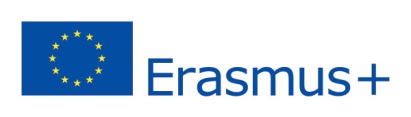 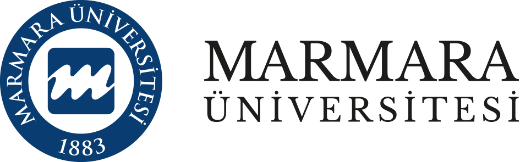 Erasmus+ Staj Hareketliliği ProgramıStaj Yapılacak Kurum Bilgi Formu	 Tarih:__/__/2021*https://webgate.ec.europa.eu/erasmus-esc/organisation-registration adresinden OID sorgulaması yapabilirsiniz.ÖğrenciAdı Soyadı: ÖğrenciFakülte- Bölüm: Staj Yapılacak KurumKurum Adı: Staj Yapılacak KurumOID*Numarası[Bu kısım staj yapılacak kurum Organisation ID (OID) sahibi değilse boş bırakılacaktır]Staj Yapılacak KurumTelefon: Staj Yapılacak KurumFax:Staj Yapılacak KurumE-posta:Staj Yapılacak KurumWeb Adresi:Staj Yapılacak KurumAdres:Staj Yapılacak KurumŞehir:Staj Yapılacak KurumÜlke:Staj Yapılacak KurumBüyüklük:  1-25 Kişi           26-250 Kişi         250 Kişi Üzeri        Staj Yapılacak KurumFaaliyet Alanı:Staj Yapılacak Kurum YetkilisiUnvanı / Adı:Staj Yapılacak Kurum YetkilisiTelefon:Staj Yapılacak Kurum YetkilisiE-posta :Not